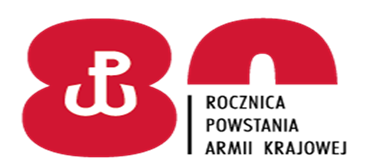 Giżycko dn. 07 kwietnia 2022 r. DO WSZYSTKICH WYKONAWCÓW:Dotyczy: postępowania o udzielenie zamówienia na dostawę profesjonalnej chemii kuchennej; materiałów jednorazowych i środków czystości; zestawów do utrzymania higieny osobistej na rzecz 24 Wojskowego Oddziału Gospodarczego; nr postępowania (16/2022).WYJAŚNIENIE TREŚCI SWZ                 24 Wojskowy Oddział Gospodarczy w Giżycku działając zgodnie z art. 135 ust. 2 oraz 6 ustawy z dnia 11 września 2019 roku Prawo zamówień publicznych 
(t.j. Dz. U. z 2021 r. poz. 1129 z późn.zm.) odpowiada na pytania Wykonawcy złożone 
w przedmiotowym postępowaniu.
Pytania Wykonawcy: Czy Zamawiający wyrazi zgodę na zaoferowanie w zadaniu 2, pozycja 6 - czyściwa papierowego o długości 152 m w przeliczeniu na 1119 szt.?Proszę o informację, czy Wykonawca, który proponuje artykuły o dopuszczonej zmiany ilości ma sam zmienić ilość opakowań i opis w Zestawieniu cenowym. Jak należy zaokrąglić ilość w przypadku wyniku ułamkowego. (Np. Papier toaletowy - Zamawiający wymaga 21256 rolek (pakowanego po 8 szt.), a w przypadku zaproponowania papieru pakowanego po 6 rolek liczba opakowań wynosi 3542,67 opakowań).Odpowiedź:Zamawiający dopuszcza, aby takie rozwiązanie pod warunkiem prawidłowego przeliczenia tych wartości.Zestawienie cenowe jest stworzone prawidłowo. Zamawiający dopuszcza rozwiązania proponowane przez Wykonawcę z zastrzeżeniem przeliczenia wartości. Wykonawca nie może zaoferować mniej towaru niż to wynika z zestawienia.     KOMENDANT     		 	/-/ płk Wojciech GRZYBOWSKI